18 февраля – День профилактики инфекций, передающихся половым путем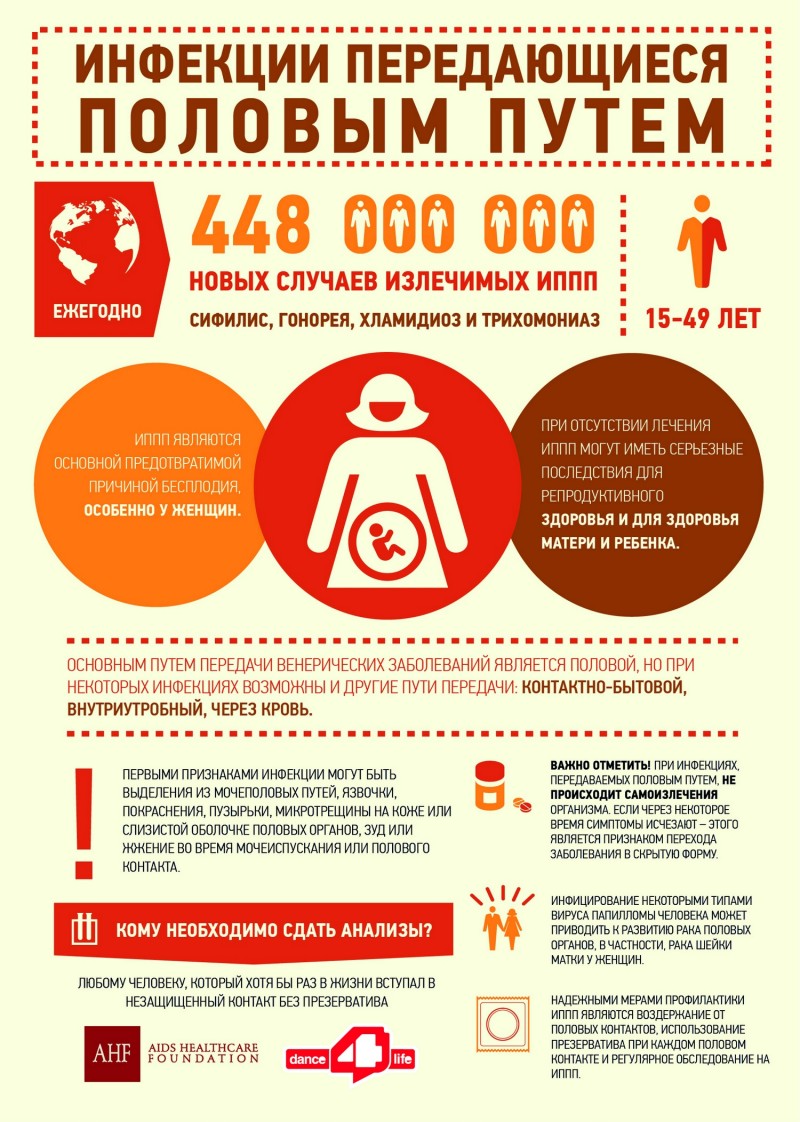 Понятие об инфекциях, передаваемых половым путемИнфекции, передаваемые преимущественно половым путем (ИППП) – это группа инфекционных заболеваний, которые передаются в основном посредством полового контакта от больного человека к здоровому. К ИППП относят сифилис, гонорею, хламидийную и микоплазменную инфекцию, трихомониаз, герпетическую и папилломавирусную инфекцию половых органов. Кроме вышеперечисленных заболеваний, в южных странах встречаются: шанкроид, паховая гранулема и хламидийная лимфогранулема.Помимо этого, половым путем передается такая инфекция, как вирус иммунодефицита человека (ВИЧ), вызывающий заболевание, называемое СПИД (синдром приобретенного иммунного дефицита). ВИЧ-инфекция – это хроническое, медленно прогрессирующее заболевание, которое поражает клетки иммунной системы. В результате ее работа угнетается, организм больного теряет возможность защищаться от разнообразных бактериальных, грибковых и вирусных заболеваний, а также препятствовать развитию злокачественных опухолей (рака), что через некоторое время ведет к смерти больного.Кроме того при половых контактах помимо ИППП, ВИЧ-инфекции передаются вирусные гепатиты В и С, а также некоторые другие заболевания (чесотка, лобковые вши, контагиозный моллюск). На сегодняшний день известно 30 заболеваний, которые могут передаваться половым путем.Распространенность ИППП и ВИЧ-инфекцииПо оценкам Всемирной организации здравоохранения (ВОЗ), ежегодно во всем мире более 340 миллионов мужчин и женщин в возрасте 15—49 лет заболевают ИППП, на земном шаре каждый шестой житель страдает какой-либо болезнью, передаваемой половым путем.В последние годы в странах СНГ и Республике Беларусь отмечается тенденция к снижению темпов роста заболеваемости ИППП, что связано со значительными усилиями здравоохранения и всего общества в целом. Широкое распространение ИППП в 90-х годах было обусловлено социально-экономическими причинами. Это рост наркомании, сексуальных услуг, падение нравственности в обществе, изменение сексуального поведения молодежи и распространенность практики рискованного полового поведения, недостаток средств индивидуальной профилактики (презервативы) и другое. Рискованное сексуальное поведение – это форма сексуального поведения человека, которая увеличивает риск заражения ИППП: ранее начало половой жизни, незнание как защитить себя от половых инфекций, частая смена и отсутствие постоянного сексуального партнера, случайные половые контакты, неиспользование презервативов и других методов защиты.Однако, не смотря на совершенствование методов диагностики и лечения, в Республике Беларусь на сегодняшний день сохраняется высокий уровень заболеваемости ИППП, а среди заболевших преобладают лица в возрасте от 15 до 29 лет (60 – 70%).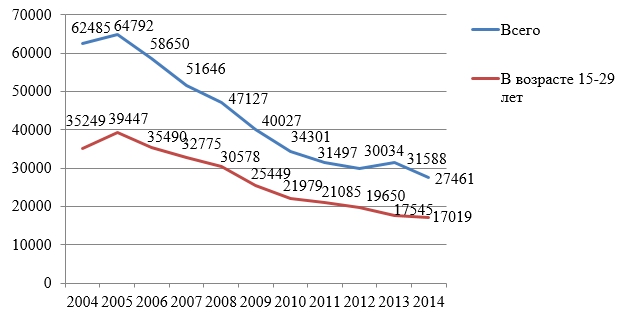 Заболеваемость инфекциями, передаваемыми половым путем в Республике Беларусь, в 2004-2014 годы (в абсолютных цифрах).Взаимосвязь распространения ИППП и ВИЧ-инфекцииНекоторое время вопросы ВИЧ и ИППП рассматривались независимо друг от друга. В действительности же между распространением ВИЧ-инфекции и ИППП существует объективная взаимосвязь. Наличие у человека какой-либо ИППП в среднем в 3-4 и даже более раз увеличивает риск заражения ВИЧ. Особенно риск возрастает при наличии одновременно нескольких ИППП. Имеющиеся нарушения целостности слизистых половых органов в результате инфицирования ИППП являются открытыми входными воротами для вируса иммунодефицита.А практикуя половые контакты без средств индивидуальной защиты, от одного и того же партнера одновременно можно заразиться несколькими инфекциями в том числе и ВИЧ.Влияние ИППП и ВИЧ-инфекции на организм человекаВсе инфекции, которые могут передаваться при половых контактах, условно можно разделить на излечимые и неизлечимые. На сегодняшний день полностью излечиться от вирусных инфекций, таких как ВИЧ-инфекция, герпес половых органов нельзя. Большинство же ИППП, например гонорея, сифилис, трихомониаз, успешно излечивается при своевременном обращении к врачу.Негативное влияние ИППП на организм человека не всегда ограничивается только поражением половых органов и сексуальным дискомфортом. При несвоевременной диагностике или неадекватной терапии ИППП могут приобретать хроническое течение и стать в последствии причиной поражения других органов и систем: суставов при хламидиозе, сердечно-сосудистой и нервной системы при сифилисе, вызвать онкологические заболевания (рак шейки матки при заражении вирусами папилломы), а при ВИЧ-инфекции - привести к летальному исходу.У женщин репродуктивного возраста заболевания передаваемые половым путем могут стать причиной различных сексуальных расстройств, бесплодия, внематочной беременности; привести к выкидышам, преждевременным родам, врожденным уродствам плода, мертворождению, инфицированию плода ИППП и ВИЧ. У мужчин ИППП также способствуют развитию бесплодия и сексуальных нарушений вплоть до импотенции. Все вышесказанное в свою очередь приводит к значительным финансовым затратам больного на диагностику, лечение и последующую реабилитацию.Источник заражения и пути распространения ИППП и ВИЧ-инфекцииЗаболевания, которые могут передаваться половым путем, весьма разнообразны по своей природе. Среди них можно выделить бактериальные (сифилис, гонорея, хламидиоз, микоплазмоз, паховая гранулема, шанкроид, паховая лимфогранулема); вирусные (герпес и папиломовирусная инфекция половых органов, гепатиты, ВИЧ-инфекция, контагиозный моллюск); вызванные простейшими и паразитами (трихомониаз, чесотка, лобковые вши).Основным источником заражения ИППП и ВИЧ-инфекцией является больной человек. Животные этими болезнями не болеют. Однако нередко источником может быть внешне здоровый человек – носитель инфекции. Путь передачи преимущественно половой. Причем наиболее опасным является анальный секс, а наименее – оральный. Вагинальный секс занимает между ними промежуточное положение. Однако следует помнить, что ряд заболеваний, например сифилис, чесотка, контагиозный моллюск могут передаваться в результате тесного бытового контакта (нахождение в одной постели, использование общего полотенца, мочалок, посуды). Для ВИЧ и вирусных гепатитов помимо полового пути передачи инфекции важную роль играет и инъекционный путь, что характерно для наркоманов.Следует понимать, что заразиться ИППП и ВИЧ-инфекцией нельзя при рукопожатиях, объятиях, дружеском поцелуе, использовании питьевого фонтанчика, телефона, через пищевые продукты, поручни в общественном транспорте, воду в бассейне или водоеме. Эти инфекции также не передаются при укусах насекомых.Общие клинические проявления половых инфекцийНе смотря на достаточно большое количество ИППП, все они, помимо полового пути передачи имеют общие черты:- зачастую протекают скрытно, без каких-либо ощущений со стороны больного (особенно часто такое встречается у женщин);- без лечения отмечается тенденция к хронизации процесса, развитию осложнений (наиболее часто со стороны репродуктивной системы);- больные и инфицированные являются высоко заразными для окружающих, в связи с чем необходимо обязательное обследование и лечение половых партнеров;- сходность клинических проявлений различных ИППП, что требует обязательного подтверждения диагноза лабораторными тестами;- трудности диагностики заболевания на начальных этапах его развития.У мужчин наиболее частыми проявлениями ИППП являются выделения из мочеиспускательного канала, зуд, жжение и болезненность при мочеиспускании, высыпания (язвочки, пузырьки) на половых органах, увеличение паховых лимфатических узлов, боли в области яичек.У женщин многие ИППП весьма часто протекают скрыто, никак не проявляя себя. В отдельных случаях могут появиться необычные выделения из влагалища (обильные, пенистые, творожистые, с неприятным запахом), зуд, жжение, раздражение в области половых органов, болезненность во время мочеиспускания и полового акта, боли внизу живота, на половых органах возникают язвочки, пузырьки, увеличиваются паховые лимфатические узлы, нарушается менструальный цикл.Кроме этого, как у мужчин, так и у женщин может быть сыпь на теле, ладонях, подошвах, выпадение волос, припухлость и боли в суставах, воспаление слизистых оболочек глаз, высыпания в ротовой полости.Все эти признаки малозаметны, не бросаются в глаза. Для их обнаружения нужен специальный, внимательный и профессиональный осмотр. А самое главное – лабораторное подтверждение болезни!Еще нужно помнить, что чаще всего невозможно заподозрить болезнь у партнера/ши, даже если они чистоплотны, аккуратно одеты. Они и сами могут не подозревать о своей болезни.В течении ВИЧ-инфекции выделяют три стадии:1. Острая стадия характеризуется симптомами, напоминающими грипп (лихорадкой, головной болью, болью в горле, мышцах, суставах, увеличением лимфатических узлов), которые возникают через 1-3 недели после инфицирования. В это время ВИЧ-инфицированные очень заразны (при половых контактах, при инъекциях общими шприцами среди наркоманов).Определить наличие ВИЧ-инфекции у больного с острой стадией заболевания по внешним признакам, как правило, невозможно. Все признаки очень напоминают острое респираторное вирусное заболевание.2. Латентная стадия может примерно длиться от 2 до 10 и более лет, при этом клинические признаки заболевания отсутствуют.3. Стадия хорошо заметных (манифестных) признаков заболевания, которую называют СПИД, характеризуется различными проявлениями. У больных нарушается общее состояние организма (немотивированное снижение массы тела, повышение температуры, упорное расстройство стула, увеличение многих групп лимфатических узлов), развиваются часто повторяющиеся грибковые, бактериальные и вирусные заболевания, устойчивые к обычной терапии, возникают опухолевые процессы, поражается нервная система.Диагностика ИППП и ВИЧ-инфекцииПодтвердить или опровергнуть ИППП и ВИЧ-инфекцию можно только на основе лабораторных тестов. Но следует помнить, что они становятся информативными не сразу после полового акта, а спустя некоторое время (для каждого заболевания оно свое - от 3-5 дней до нескольких недель и даже до 3-6 месяцев при ВИЧ-инфекции) от момента инфицирования. Обследование по желанию пациента может быть анонимным, где организована такая форма обслуживания населения.В каждом городе/районе существует ряд учреждений, где можно пройти обследование на ИППП и ВИЧ-инфекцию, например в Минске это:Минский городской клинический кожно-венерологический диспансер, ул. Прилукская, 46а;Амбулаторное дерматовенерологическое отделение №1, ул. Нахимова, 4;Амбулаторное дерматовенерологическое отделение №2, ул. Смолячкова, 1;Отдел профилактики ВИЧ/СПИД ГУ «Республиканский центр гигиены, эпидемиологии и общественного здоровья», ул. Клары Цеткин, 4 (Телефон горячей линии по вопросам ВИЧ-инфекции и СПИДа – 200-28-83);Поликлиника или женская консультация по месту жительства.Необходимо знать, что информацию о наличии у пациента ИППП и ВИЧ-инфекции лечащий врач не имеет права кому бы то ни было передавать (кроме органов следствия и суда). А любой пациент, обратившийся за медицинской помощью, не зависимо от имеющегося заболевания, имеет право на уважительно отношение со стороны медицинских работников.Особенности лечения ИППП и ВИЧ-инфекцииСвоевременное обращение и диагностика ИППП позволяют начать адекватное лечение имеющихся заболеваний на ранних этапах. Как правило, в таких случаях не требуется госпитализация в стационар, сроки лечения относительно небольшие, заболевание удается полностью излечить. Лабораторная диагностика к тому же позволяет не только определить наличие какого-либо заболевания, но и выбрать наиболее эффективное лечение.В противном случае без обращения к врачу, попытках самолечения заболевания могут перейти в хроническую стадию и вызвать различные осложнения, как со стороны мочеполовой системы, так и других органов и систем, привести к заражению ранее здоровых половых партнеров и дальнейшему распространению инфекции. После лечения ИППП необходимо диспансерное наблюдение для контроля эффективности проведенной терапии, так как даже при условии полноценного лечения заболевание иногда может повторяться (рецидивировать) и приводить к тяжелым осложнения.Профилактика ИППП и ВИЧ-инфекцииУчитывая негативную роль ИППП в распространении ВИЧ-инфекции, эффективная профилактика СПИДа невозможна без профилактики ИППП. Отказ от рискованного сексуального поведения является одним из самых эффективных способов профилактики этих заболеваний.Безопасное сексуальное поведение включает в себя:- отказ от раннего начала половой жизни;- исключение случайных половых связей;- сокращение числа половых партнеров и выбор одного наиболее надежного;- использование средств индивидуальной профилактики ИППП и ВИЧ-инфекции (презерватив, растворы антисептиков для спринцевания половых органов – 0,05% хлоргексидин или 0,01% мирамистин);- в случае подозрения на ИППП, случайном половом контакте с сомнительным партнером нужно незамедлительное обращение в лечебное учреждение.ЗАКЛЮЧЕНИЕНеобходимо помнить, что в первую очередь профилактика ИППП и ВИЧ-инфекции зависит от внутренних моральных установок (ориентации на более позднее начало половой жизни, отказ от добрачных и внебрачных интимных отношений). Мотивом начала половой жизни должно выступать собственное осознанное решение, а не давление со стороны партнера, страх его потерять, желание угодить ему и сохранить отношения. В подобных случаях необходимо ясно и четко обсудить интимную сторону отношений и, в случаях нежелания начинать половую жизнь с данным партнером ответить отказом.Таким образом, не смотря на достаточно широкое распространение ИППП и ВИЧ-инфекции, выполнение простейших рекомендаций (отказ от раннего начала половой жизни, постоянный половой партнер, исключение случайных половых контактов, использование презерватива и других средств индивидуальной защиты) гарантирует безопасность интимной жизни и сохранение здоровья.